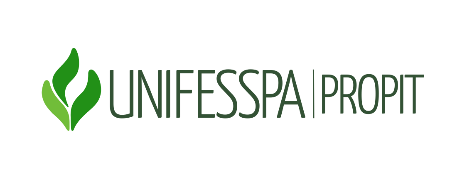 	PROGRAMAS: PIBIC/CNPq/FAPESPA, PIBITI/CNPq, PIBIC-EM/CNPq, PIVIC e PIVITI RELATÓRIO PARCIAL DAS ATIVIDADESEste relatório simplificado tem por objetivo acompanhar a execução do plano de trabalho por parte do discente participante de projeto relativo aos programas relacionados acima. SERVIÇO PÚBLICO FEDERALUNIVERSIDADE FEDERAL DO SUL E SUDESTE DO PARÁPRÓ-REITORIA DE PÓS-GRADUAÇÃO, PESQUISA E INOVAÇÃO TECNOLÓGICATITULO DO PROJETO:ORIENTADOR:DISCENTE:INSTITUTO:FACULDADE:CITE AS 3 PRINCIPAIS ATIVIDADES RELACIONADAS AO PROJETO REALIZADAS NO TRIMESTRE (Utilize textos curtos, em torno de 30 palavras, espera-se que este formulário não ultrapasse duas páginas).CITE AS 3 PRINCIPAIS ATIVIDADES RELACIONADAS AO PROJETO REALIZADAS NO TRIMESTRE (Utilize textos curtos, em torno de 30 palavras, espera-se que este formulário não ultrapasse duas páginas).CITE AS 3 PRINCIPAIS ATIVIDADES RELACIONADAS AO PROJETO REALIZADAS NO TRIMESTRE (Utilize textos curtos, em torno de 30 palavras, espera-se que este formulário não ultrapasse duas páginas).CITE AS 3 PRINCIPAIS ATIVIDADES RELACIONADAS AO PROJETO REALIZADAS NO TRIMESTRE (Utilize textos curtos, em torno de 30 palavras, espera-se que este formulário não ultrapasse duas páginas).ATIVIDADE 1ATIVIDADE 2ATIVIDADE 3DE FORMA ESTIMADA, QUANTOS POR CENTO DO PREVISTO NO PLANO DE TRABALHO JÁ FOI EXECUTADO?  DE FORMA ESTIMADA, QUANTOS POR CENTO DO PREVISTO NO PLANO DE TRABALHO JÁ FOI EXECUTADO?  DE FORMA ESTIMADA, QUANTOS POR CENTO DO PREVISTO NO PLANO DE TRABALHO JÁ FOI EXECUTADO?  NN%Local, ___/____/_____.Local, ___/____/_____.Local, ___/____/_____.Local, ___/____/_____._____________________________Assinatura Discente_____________________________Assinatura Discente_____________________________Assinatura Orientador_____________________________Assinatura Orientador